Тема занятия: Занятие 8. I live in Russia (МЭО)   Интернет-урок 3. Then and now  предметная область: Иностранный язык (английский)класс: Английский язык 3 классДидактическаяструктура урокаДеятельностьучителя Формы организации учебной деятельностиСодержание учебной деятельности  Планируемые результаты   Планируемые результаты   Планируемые результаты  Дидактическаяструктура урокаДеятельностьучителя Формы организации учебной деятельностиСодержание учебной деятельности ЛичностныеМетапредметныеПредметныеМотивационно- целевой этапОрганизовать актуализацию требований к ученику со стороны учебной деятельности («надо»);организовать деятельность учащихся по установке тематических рамок («могу»);создать условия для возникновения у ученика внутренней потребности включения в учебную деятельность («хочу»).Выход на тему: Пожелаем друг другу успеха на нашем уроке, который, благодаря вашим стараниям, обязательно должен быть успешнымLet's wish each other success in our lesson, which, thanks to your efforts, must be successfulWarm-up. РазминкаРасскажи о своём городе. Много ли в нём машин? Много ли там живёт людей? Сколько лет твоему городу? Polina, how old is Moscow? I think about 870 years. It’s an old city. We Learn New Words. Учим новые слова  Active Vocabulary: Cities then and nowПриём “ Ассоциативный ряд”Look at the screen and guess what we are going to talk about.Учащиеся определяют первично тему урока и  личностное отношение к предлагаемой теме.Придумай свой туристический буклет «По России». Это может быть реклама экскурсии по столице нашей Родины, по Москве В ходе работы над проектом отвечайте на примерные вопросы задания: Что можно будет посмотреть?Какие места стоит посетить?Which places are worth visiting? Ты можешь сделать это проект совместно со своими одноклассниками.Проголосуйте за лучшие идеи и соберите их в комплект буклетов.Становление ценностного отношения к своей Родине  — России; — осознание своей этнокультурной и российской гражданской идентичности; — сопричастность к прошлому, настоящему и будущему своей страны и родного края; — уважение к своему и другим народам; — первоначальные представления о человеке как члене общества, о правах и ответственности, уважении и достоинстве человека, о нравственно-этических нормах поведения и правилах межличностных отношенийФормирование позитивного отношения к обучению, формирование чувства ответственности;воспринимать и формулировать суждения, выражать эмоции в соответствии с целями и условиями общения в знакомой среде;  проявлять уважительное отношение к собеседнику, соблюдать правила ведения диалога и дискуссии; признавать возможность существования разных точек зренияВоспринимать на слух и понимать речь учителя и одноклассников вербально/не вербально реагировать на услышанноеЭтап актуализации знаний Целью этого этапа является подготовка мышления учащихся, организация осознания ими внутренней потребности к построению учебных действий и фиксирование каждым из них индивидуального затруднения в пробном действии. Для этого необходимо: организовать актуализацию изученных способов действий, достаточных для построения нового знания; зафиксировать актуализированные способы действия в речи и знаках (эталонах); организовать обобщение актуализированных способов действий и мыслительных операций, достаточных для построения нового знания; мотивировать к пробному учебному действию; организовать самостоятельное выполнение пробного действия; организовать  фиксацию индивидуальных затруднений в выполнении учащимися пробного действия или в его обосновании.Приём “Корзина идей” Учитель задает детям прямой вопрос по теме урока, просит вспомнить все, что им известно по этому поводу (или высказать свои предположения). Учащиеся фиксируют в рабочих тетрадях известные им сведения в краткой форме. Попарно или в мини-группах дети обсуждают свои записи. Всю полученную информацию учитель в краткой форме записывает в «корзину идей» на доске.Работа в парах, группе, индивидуальноWe study Grammar. Изучаем грамматику Глагол to be в прошедшем времениЗадача глагола to be (тестирование  на Core))Russia is my homeland  Вписать пропуски (работа в паре Core)Глагол to be в прошедшем времениУказатели прошедшего времени      5.  Заполните   пропуски  указателями прошедшего времени  (работа в группе Core)     6.  Задание с открытым ответом (МЭО)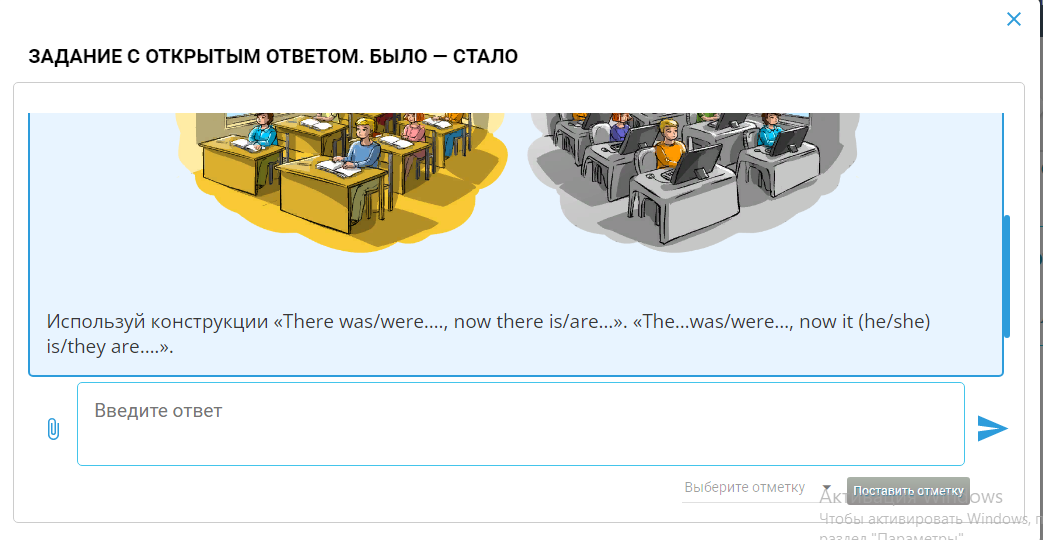     7. Аудирование.  Достопримечательности Москвы на английском языке (YouTube)   8. Запомнить названия достопримечательностей в Москве и их правописание. Игра https://learningapps.org/view27482792Признание индивидуальности каждого человека; — проявление сопереживания, уважения и доброжелательности; — неприятие любых форм поведения, направленных на причинение физического и морального вреда другим людям.Принимать цель совместной деятельности, коллективно строить действия по её достижению: распределять роли, договариваться, обсуждать процесс и результат совместной работы; — проявлять готовность руководить, выполнять поручения, подчиняться; ответственно выполнять свою часть работы; — оценивать свой вклад в общий результат Создавать устные связные монологические высказывания (описание; повествование/рассказ) в рамках изучаемой тематики объёмом, не менее 4 фраз с вербальными и/или зрительными опорамиГрамматическая сторона речи -  распознавать и употреблять в устной и письменной речи Этап изучения нового знанияОсновной целью этого этапа   является постановка целей учебной деятельности и на этой основе – выбор способа и средств их реализации.Для этого необходимо, чтобы учащиеся:сформулировали конкретную цель своих будущих учебных действий, устраняющих причину возникшего затруднения (то есть сформулировали, какие знания им нужно построить и чему научиться: предложили и согласовали тему урока, которую учитель может уточнить; определили средства для построения нового знания (с помощью чего?: изученные понятия, алгоритмы, модели, справочники и т.д.);· сформулировали шаги, которые необходимо сделать для реализации поставленной целиРешение проблемыWhat we need to do to solve the problem:learn new words; read and learn the example; find in a dictionary the words which you need but don’t know or don’t rememberРабота в паре, индивидуальноWe Read. ЧтениеMOSCOW THEN AND NOWПрочитай текст и выдели в нём сравнительные степени прилагательных. Обрати внимание, что некоторые прилагательные имеют сложные сравнительные степени, в таком случае тебе нужно будет выделить оба слова.Внимательно ли ты читал?Прочитай высказывания и выбери подходящий вариант, чтобы дополнить их, используя информацию из текста(работа в паре) (Сore)Внимательно ли ты читал? Пройди игру. https://interacty.me/projects/26064416fdd1bad7We discuss. Мы обсуждаемЗадание с открытым ответом (Core)Как ты думаешь, что было общего у всех больших городов сто, двести и более лет назад. Какие там были дома? Много ли там жило людей? Какими были улицы?  Let's get some rest! (YouTube)Уважительное отношение и интерес к художественной культуре, восприимчивость к разным видам искусства, традициям и творчеству своего и других народов; — стремление к самовыражению в разных видах художественной деятельностиОвладение универсальными учебными регулятивными действиями: самоорганизация: планировать действия по решению учебной задачи для получения результата; — выстраивать последовательность выбранных действийЧитать про себя и понимать учебные тексты, содержащие отдельные незнакомые слова, с различной глубиной проникновения в их содержание в зависимости от поставленной коммуникативной задачи: с пониманием основного содержания, с использованием языковой, в том числе контекстуальной, догадки (объём текста/текстов для чтения — до 130 слов).Этап самоконтроляОрганизация самопроверки, создание ситуации успеха; для учащихся, допустивших ошибки, предоставить возможность для выявления причин ошибок и их исправления. Показать учащимся, что любое обучение - органическое единство двух процессов: передача обучаемому в той или иной форме учебного материала и выявление степени усвоения этого материала.Самоконтроль во время выполнения заданияВзаимопроверка. Работа в парахОсуществление самопроверки по плану, включающему несколько пунктов;Let’s play (Umaigra+МЭО)https://www.umapalata.com/zexpo/game.html?LANG=RU&idGames=37924What’s an “omnibus”? Focus on progress (Core)Check your progress (Coreapp+МЭО)номер входа для ученика   9XPY Познавательные интересы, активность, инициативность, любознательность и самостоятельностьПрогнозировать возможное развитие процессов, событий и их последствия в аналогичных или сходных ситуацияхРаспознавать и образовывать родственные слова с использованием основных способов словообразования: аффиксации (суффиксы числительных -teen, -ty, -th) и словосложения (football, snowman). Этап рефлексии учебной деятельностиСовершенствует  учебный процесс, ориентируясь на личность каждого ученика. Деятельность учителя заключается в том, чтобы вернуть учащихся к первоначальным записям по теме занятия, внести изменения, дополнения, дать творческие, исследовательские или практические задания на основе изученной информации. Главная заповедь учителя – заметить даже самое маленькое продвижение ученика вперед и поддержать его успех. Этап рефлексии помогает учителю выяснить глубину понимания урока, темы пройденного материала.ИндивидуальнаяЛист самооценки работы группыОценка своей работы в группе (Core)Оценка своей работы в паре (Core)Самооценка учащихся на уроке ( Core)Домашнее заданиеОвладеть навыками познавательной деятельности как осознание совершаемых действий и мыслительных процессов. Самоопределение, самоосмысление,соблюдение правил здорового и безопасного поведения в информационной средеФормулировать выводы и подкреплять их доказательствами на основе результатов проведенного наблюдения (опыта, измерения, классификации, сравнения, исследования);самоконтроль: устанавливать причины успеха/неудач учебной деятельности;  корректировать свои учебные действия для преодоления ошибокВладеть социокультурными элементами речевого поведенческого этикета, принятыми в англоязычной среде, кратко представлять свою страну и страну/страны изучаемого языка на английском языке